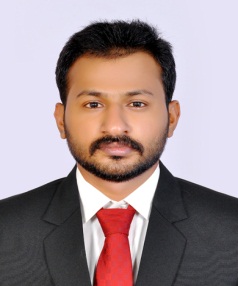 ShijithE: shijith-395080@2freemail.com Abu Dhabi, UAEProfessional SummarySkillsWork HistoryEducationAchievementsAdditional Information